REPUBLIC OF ALBANIACENTRAL ELECTION COMMISSIONDECISIONON ALLOCATION OF MANDATES FOR THE COUNCIL OF DURRES MUNICIPALITY, DURRES  REGION,  FOR June 21, 2015 LOCAL GOVERNMENT ELECTIONSThe Central Election Commission, in its meeting on 23.07.2015, with the participation of:		Chairman		-	Lefterije	LUZI		Deputy Chairman	-	Denar		BIBA		Member		-	Edlira 		JORGAQI		Member		-	Gëzim 		VELESHNJA		Member		-	Hysen 		OSMANAJ		Member		-	Klement         ZGURI		Member		-	Vera		SHTJEFNIReviewed the matter with the following:OBJECT: 	Allocation of terms for Municipality Council of DURRES MUNICIPALITY, DURRES district, in Local Government elections of June 21, 2015.LEGAL BASIS: 	Article 21, item 7 and Article 166, item 3 of the Law No.10019, dated 29.12.2008 The Electoral Code of the Republic of Albania.The CEC, after examining the submitted documentation and hearing the discussions of representatives of political partiesNOTESCEC  with its decision no.856, dated 03.07.2015, adopted the Aggregate Table of Results for DURRES MUNICIPALITY Council, DURRES region. No election subject appealed against this decision of  CEC according to the deadlines set by law. According to Article 166, paragraph 3, of the Electoral Code of the Republic of Albania, the CEC calculates the allocation of seats for the council.The result of DURRES MUNICIPALITY council, for coalitions, parties that run independently and the candidates proposed by the voters is as follows:
According to Article 162, paragraph 2, the number of valid votes at the election zone level, for each subject is divided by consecutive natural numbers, called denominator, starting with number 1 and ending with the natural number corresponding to number of seats to be allocated to the Council of DURRES MUNICIPALITY, which according to the letter of the Prefect of DURRES, region No. 456/1, dated 09.04.2015 is 51.
According to Article 162, paragraph 4, the quotient obtained by each division, is ranked from the largest quotient to the smallest, listing the subject next to them, to which the quotient belongs. According to Article 162, paragraph 5, an electoral entity receives a number of seats equal to the number of qotients included in the above list. At the end of the above steps, we achieve the following result for on allocation of seats:Pursuant to Article 163 of the Electoral Code of the Republic of Albania, the CEC must calculate the distribution of seats within the coalitions that won mandates for the respective council.
The result for the council of DURRES Municipality for the political parties of Aleanca për Shqipërinë Europiane coalition is as followsUnder Article 163, paragraph 2, the number of valid votes of each party is divided constantly with consecutive natural numbers, called denominator, starting with number 1 and ending with the natural number that corresponds to the double number of seats to be allocated in DURRES Municipality council for the above coalition.Under Article 163, the quotients obtained through each division are placed on a list ranked from the largest quotient to the smallest one, listing next to them the subject to which the respective quotient belongs. The ranking of the quotients continues until it reaches the number of seats allocated to the coalition in DURRES Municipality, i.e. 35. By such ranking, we obtain the following list: 
The result for the council of DURRES Municipality for the political parties of Aleanca Popullore Për Punë dhe Dinjitet coalition is as followsUnder Article 163, paragraph 2, the number of valid votes of each party is divided constantly with consecutive natural numbers, called denominator, starting with number 1 and ending with the natural number that corresponds to the double number of seats to be allocated in DURRES Municipality council for the above coalition.Under Article 163, the quotients obtained through each division are placed on a list ranked from the largest quotient to the smallest one, listing next to them the subject to which the respective quotient belongs. The ranking of the quotients continues until it reaches the number of seats allocated to the coalition in DURRES Municipality, i.e. 16. By such ranking, we obtain the following list: Based on article 163, item 5 and article 166, item 3 of the Electoral Code, after the completion of the procedures for the allocation of seats to each political party in accordance with this article, the CEC determines the nominal seats for each political party based on the multi- name list of political parties, approved by CEC  .FOR THESE REASONS,The Central Election Commission, based on article 21, item 1 and article 166, item 3 of the law no. 10019, dated 29.12.2009 “The Electoral Code of the Republic of Albania”,DECIDED:To allocate the mandates for election coalitions and political parties running alone for the council of DURRES Municipality, DURRES Region, as follows:  To allocate the mandates of political parties within coalitions as follows:To announce the winning candidates from the multi-name list of political parties, approved by CEC   for the council of DURRES Municipality, DURRES Region, as follows:This Decision comes immediately into effect.A complaint can be filed against this decision in the Electoral College, Tirana Court of Appeals, within five days from its publication.  No.Electoral SubjectVotesPercentage1Aleanca për Shqipërinë Europiane6552066.43%2Aleanca Popullore Për Punë dhe Dinjitet3115231.58%3Partia Kristian Demokrate e Shqiperise13091.33%4Partia Socialdemokrate e Shqipërisë4250.43%5Partia Bashkimi per te Drejtat e njeriut2240.23%Total98630100.00%Aleanca për Shqipërinë Europiane35Aleanca Popullore Për Punë dhe Dinjitet16No.Aleanca për Shqipërinë EuropianeVotes23Partia Socialiste e Shqipërisë2764247Lëvizja Socialiste për Integrim2244234Partia Drejtësi,Integrim dhe Unitet431357Partia Socialiste e Moderuar303532Fryma e Re Demokratike250237Aleanca për Demokraci dhe Solidaritet140848Partia Demokracia e Re Europiane54731Partia Socialpunëtore Shqiptare50240Partia Demokracia Sociale32035Partia për Europianizimin dhe Integrimin e Shqipërisë29828Partia Ardhmëria Shqiptare25324Partia e Bashkimit Mysliman të Shqipërisë23450Partia G9920038Partia e Gjelbër19558Partia Demokristiane e Shqipërisë18244Aleanca Arbnore Kombëtare17345Partia Shqiptare Atdheu17151Partia Unitetit Kombëtar16630Partia Socialiste e Vërtetë 9113954Partia Lëvizja për Drejtësi e Shqiptarëve11326Partia Aleanca Demokristiane e Shqipërisë9927Partia Personat me Aftësi të Kufizuar8956Partia e Punës e Shqipërisë8743Partia Ligj dhe Drejtësi7546Partia e Çështjeve Shqiptare7333Partia e Reformave Demokratike Shqiptare7253Aleanca Demokratike6339Aleanca për Barazi e Drejtësi Europiane6049Partia Komuniste e Shqipërisë3955Partia e të Drejtave të Mohuara28Total65520No.Aleanca për Shqipërinë EuropianeMandate23Partia Socialiste e Shqipërisë1647Lëvizja Socialiste për Integrim1334Partia Drejtësi,Integrim dhe Unitet257Partia Socialiste e Moderuar232Fryma e Re Demokratike137Aleanca për Demokraci dhe Solidaritet1Total35No.Aleanca Popullore Për Punë dhe DinjitetVotes15Partia Demokratike2543913Partia Republikane411512Partia Lëvizja e Legalitetit34417Partia Konservatore22218Partia Bashkimi Liberal Demokrat2008Partia Lëvizja për Zhvillim Kombëtar16520Partia Lidhja Demokristiane Shqiptare15110Partia Balli Kombëtar Demokrat13016Partia Balli Kombëtar13021Partia Agrare Ambientaliste e Shqipërisë1057Partia e të Drejtave të Mohuara e Re10019Partia Bashkimi Demokrat51Total31152No.Aleanca Popullore Për Punë dhe DinjitetMandate15Partia Demokratike1413Partia Republikane2Total16Aleanca për Shqipërinë Europiane35Aleanca Popullore Për Punë dhe Dinjitet162.1 Aleanca për Shqipërinë Europiane3523Partia Socialiste e Shqipërisë1647Lëvizja Socialiste për Integrim1334Partia Drejtësi,Integrim dhe Unitet257Partia Socialiste e Moderuar232Fryma e Re Demokratike137Aleanca për Demokraci dhe Solidaritet12.2 Aleanca Popullore Për Punë dhe Dinjitet1615Partia Demokratike1413Partia Republikane2Aleanca për Shqipërinë Europiane23Partia Socialiste e Shqipërisë1ALFRED FAZLLI MULLARAJ2JOLANDA AGIM MUSTAFARAJ3ALBAN MEHDI RAMOHITAJ4NATASHA SOTIR PAÇO5AGIM SEIT ÇIRAKU6ZAMIRA TASO MUSTAFARAJ7KASTRIOT FARIK XHONGOLI8SILVA VASIL ALEKSI9HENKEL ARQILE QERIMI10NADIRE HALIL JANI11ALFRED XHEVIT MALOKU12ANILA ENVER KAPIDANI13SELAMI LIMAN XHELILI14FLORESHA ISMAIL QOSHI15YLLI SADIK XHAKO16ANA VLADIMIR DHAMO47Lëvizja Socialiste për Integrim1ILIR VESEL SHANI2ADRIANA DALIP HATELLARI3ARTUR XHEVIT BUJARI4IRIS TAHIR GRUDA5GËZIM HAQIF BARA6EDLIRA ADEM HYSENI7ARMAND LYFTAR TRAGAJ8FLUTURA SHYQYRI KONA9SKËNDER QERIM KORRIKU10LILJANA QEMAL KOLA11LUAN VESEL KËRTUSHA12SANIE IMER DODA13XHEMAL SULEJMAN TABAKU34Partia Drejtësi,Integrim dhe Unitet1AHMET RIZA BAJRAMI2JONADA MANUSH MAMO57Partia Socialiste e Moderuar1AGIM RAMAZAN KARAJ2MARJETA FIQIRI LILA32Fryma e Re Demokratike1AVNI XHELADIN AHMETAJ37Aleanca për Demokraci dhe Solidaritet1ALBERT BAKI DONKSHIAleanca Popullore Për Punë dhe Dinjitet15Partia Demokratike1IVO PAVLO JORGONI2MIRRA ELENA KOSTANDIN DADO KAURI3AQILE MIHAL GOREA4AMBERA MUHARREM DUKA5ARMAND SKENDER TELITI6RUKIJE IBRAHIM SULA7SHKELQIM BAJRAM FORTUZI8RAMIOLA MERDAN KALEMI9ARTAN MUHAMET LUKU10ARJETA ERMIR KECI11HYSEN HARIZ GASHI12ENKELEDA XHEVAT KËRTUSHA13ARDIAN MIHAL MUKA14MIRELA RASIM SHALA13Partia Republikane1DILAVER FEHMI TEPELENA2LIRI DEMUSH KASTRATI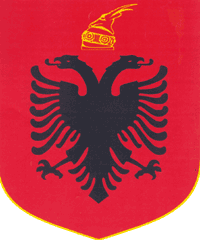 